İŞ YERİ EĞİTİMİ RAPOR FORMU DOLDURMA ŞEKLİFormlar; staj defteri doldurma prensibine göre, yapılan işler ayrıntılı ve gerektiğinde fotoğraf ile desteklenecek şekilde doldurulacaktır.Formlar bilgisayarda MS Word ortamında doldurulacaktır (Sayfa sınırlaması yoktur, çoğaltılarak kullanılacaktır). Taranmış dosyanın boyutunun çok büyük olmamasına dikkat ediniz. E-posta ortamında gönderme sorunu yaşayabilirsiniz.Öğrenci, belirtilen son tarihten önce çıktısını alıp taratarak dersin hocasına raporunu göndermiş olmak zorundadır. Raporun ulaşmasının takibi öğrencinin sorumluluğundadır.Kesinlikle imzası eksik olan bir belge gönderilmemelidir. Aksi takdirde bu belge geçersiz sayılacaktır.Ciddiyetsiz ve baştan savma şekilde doldurulmuş belge gönderilmemelidir. Aksi takdirde bu belge geçersiz sayılacaktır. Resmi bir kuruma evrak verildiğinin farkında olunarak belgeler doldurulmalıdır.Puantajlar doldurulurken resmi tatillere dikkat edilmelidir. Formlardaki kutucuklara, çarpma(x) işareti ile doldurma işlemi yapılacaktır. Puantaj formları  biten ay itibari ile en geç bir hafta içerisinde  işyeri yetkilisi ile birlikte doldurulup imzalar atıldıktan sonra belge taratılıp, makinastaj@gmail.com  ve uzaktan eğitim sistemi  içerisindeki forum üzerinden hocanıza göndermeniz gerekmektedir. İşyeri Eğitimi biter bitmez Raporunuz ve puantaj formunun tamamının aslı ile birlikte Fakültemiz web sitesinden öğrenci formları kısmından İş Yeri Eğitimi Ücret Formu’nu ve İşyeri Uygulaması Değerlendirme Formu İşyeri Eğitimindeki Sorumlu kişi tarafından doldurulup bu form kapalı zarf içine konularak bölümümüze göndermeniz gerekmektedir. Ücret  Formunu göndermeyenlere  ücret ödemesi yapılamamaktadır. (Not: 2020-2021 Eğitim-Öğretim yılı için ücret ödemesi yapılıp yapılmayacağı henüz belli değil).Not: Göndermeden önce bu sayfadaki tüm duyuruları silmeyi unutmayın!!!!!AFYON KOCATEPE ÜNİVERSİTESİ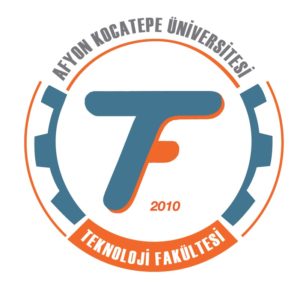 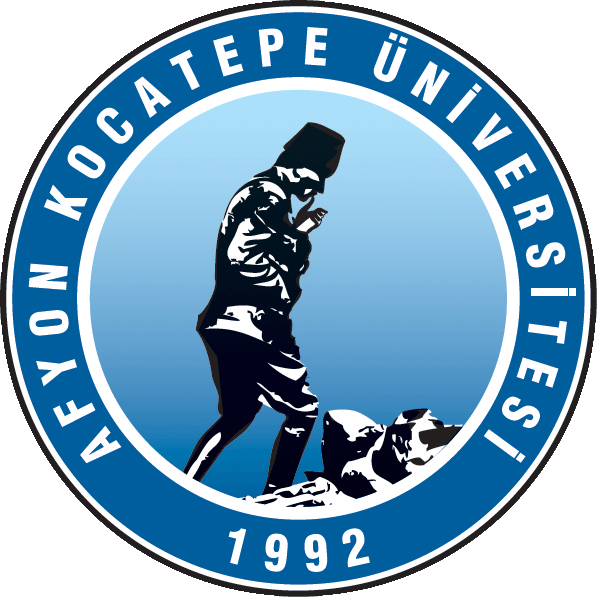 TEKNOLOJİ FAKÜLTESİİŞ YERİ EĞİTİMİRAPOR FORMUİŞ YERİ EĞİTİMİNDEKİ ÖĞRENCİ PUANTAJ FORMUÖğrenci Adı Soyadı 					Tarih		                    İmzaTasdik Edenin Adı Soyadı				Tarih		                   İmzaÖğrenci Adı Soyadı 					Tarih		                    İmzaTasdik Edenin Adı Soyadı				Tarih		                   İmza	Öğrenci Adı Soyadı 					Tarih		                    İmzaTasdik Edenin Adı Soyadı				Tarih		                    İmzaÖğrenci Adı Soyadı 					Tarih		                    İmzaTasdik Edenin Adı Soyadı				Tarih		                   İmzaÖĞRENCİNİNFAKÜLTESİÖĞRENCİNİNBÖLÜMÜÖĞRENCİNİNÖĞRENCİ NUMARASIÖĞRENCİNİNADI SOYADIÖĞRENCİNİNİŞ YERİ EĞİTİMİ
BAŞLANGIÇ TARİHİÖĞRENCİNİNİŞ YERİ EĞİTİMİ
BİTİŞ TARİHİÖĞRENCİNİNKAÇINCI RAPORU OLDUĞUÖĞRENCİNİNRAPOR ARA TARİHLERİPRATİK ÇALIŞMA YAPILANİŞ YERİNİN ADIPRATİK ÇALIŞMA YAPILANİŞ YERİNİN ADRESİPRATİK ÇALIŞMA YAPILANİŞ YERİ AMİRİNİN
ADI SOYADIİŞ ADIBAŞLAMA / BİTİŞ TARİHİ :………………………………………………………………………………………………………………………………………………………………………………………………………………………………………………………………………………………………………………………………………………………………………………………………………………………………………………………………………………………………………………………………………………………………………………………………………………………………………………………………………………………………………………………………………………………………………………………………………………………………………………………………………………………………………………………………………………………………………………………………………………………………………………………………………………………………………………………………………………………………………………………………………………………………………………………………………………………………………………………………………………………………………………………………………………………………………………………………………………………………………………………………………………………………………………………………………………………………………………………………………………………………………………………………………………………………………………………………………………………………………………………………………………………………………………………………………………………………………………………………………………………………………………………………………………………………………………………………………………………………………………………………………………………………………………………………………………………………………………………………………………………………………………………………………………………………………………………………………………………………………………………………………………………………………………………………………………………………………………………………………………………………………………………………………………………………………………………………………………………………………………………………………………………………………………………………………………………………………………………………………………………………………………………………………………………………………………………………………………………………………………………………………………………………………………………………………………………………………………………………………………………………………………………………………………………………………………………………………………………………………………………………………………………………………………………………………………………………………………………………………………………………………………………………………………………………………………………………………………………………………………………………………………………………………………………………………………………………………………………………………………………………………………………………………………………………………………………………………………………………………………………………………………………………………………………………………………………………………………………………………………………………………………………………………………………………………………………………………………………………TASDİK EDENİN ADI SOYADI                                                İMZATASDİK EDENİN ADI SOYADI                                                İMZAİŞ ADIBAŞLAMA / BİTİŞ TARİHİ :………………………………………………………………………………………………………………………………………………………………………………………………………………………………………………………………………………………………………………………………………………………………………………………………………………………………………………………………………………………………………………………………………………………………………………………………………………………………………………………………………………………………………………………………………………………………………………………………………………………………………………………………………………………………………………………………………………………………………………………………………………………………………………………………………………………………………………………………………………………………………………………………………………………………………………………………………………………………………………………………………………………………………………………………………………………………………………………………………………………………………………………………………………………………………………………………………………………………………………………………………………………………………………………………………………………………………………………………………………………………………………………………………………………………………………………………………………………………………………………………………………………………………………………………………………………………………………………………………………………………………………………………………………………………………………………………………………………………………………………………………………………………………………………………………………………………………………………………………………………………………………………………………………………………………………………………………………………………………………………………………………………………………………………………………………………………………………………………………………………………………………………………………………………………………………………………………………………………………………………………………………………………………………………………………………………………………………………………………………………………………………………………………………………………………………………………………………………………………………………………………………………………………………………………………………………………………………………………………………………………………………………………………………………………………………………………………………………………………………………………………………………………………………………………………………………………………………………………………………………………………………………………………………………………………………………………………………………………………………………………………………………………………………………………………………………………………………………………………………………………………………………………………………………………………………………………………………………………………………………………………………………………………………………………………………………………………………………………………………………………TASDİK EDENİN ADI SOYADI                                                İMZATASDİK EDENİN ADI SOYADI                                                İMZAİŞ ADIBAŞLAMA / BİTİŞ TARİHİ :………………………………………………………………………………………………………………………………………………………………………………………………………………………………………………………………………………………………………………………………………………………………………………………………………………………………………………………………………………………………………………………………………………………………………………………………………………………………………………………………………………………………………………………………………………………………………………………………………………………………………………………………………………………………………………………………………………………………………………………………………………………………………………………………………………………………………………………………………………………………………………………………………………………………………………………………………………………………………………………………………………………………………………………………………………………………………………………………………………………………………………………………………………………………………………………………………………………………………………………………………………………………………………………………………………………………………………………………………………………………………………………………………………………………………………………………………………………………………………………………………………………………………………………………………………………………………………………………………………………………………………………………………………………………………………………………………………………………………………………………………………………………………………………………………………………………………………………………………………………………………………………………………………………………………………………………………………………………………………………………………………………………………………………………………………………………………………………………………………………………………………………………………………………………………………………………………………………………………………………………………………………………………………………………………………………………………………………………………………………………………………………………………………………………………………………………………………………………………………………………………………………………………………………………………………………………………………………………………………………………………………………………………………………………………………………………………………………………………………………………………………………………………………………………………………………………………………………………………………………………………………………………………………………………………………………………………………………………………………………………………………………………………………………………………………………………………………………………………………………………………………………………………………………………………………………………………………………………………………………………………………………………………………………………………………………………………………………………………………………………TASDİK EDENİN ADI SOYADI                                                İMZATASDİK EDENİN ADI SOYADI                                                İMZAİŞ ADIBAŞLAMA / BİTİŞ TARİHİ :………………………………………………………………………………………………………………………………………………………………………………………………………………………………………………………………………………………………………………………………………………………………………………………………………………………………………………………………………………………………………………………………………………………………………………………………………………………………………………………………………………………………………………………………………………………………………………………………………………………………………………………………………………………………………………………………………………………………………………………………………………………………………………………………………………………………………………………………………………………………………………………………………………………………………………………………………………………………………………………………………………………………………………………………………………………………………………………………………………………………………………………………………………………………………………………………………………………………………………………………………………………………………………………………………………………………………………………………………………………………………………………………………………………………………………………………………………………………………………………………………………………………………………………………………………………………………………………………………………………………………………………………………………………………………………………………………………………………………………………………………………………………………………………………………………………………………………………………………………………………………………………………………………………………………………………………………………………………………………………………………………………………………………………………………………………………………………………………………………………………………………………………………………………………………………………………………………………………………………………………………………………………………………………………………………………………………………………………………………………………………………………………………………………………………………………………………………………………………………………………………………………………………………………………………………………………………………………………………………………………………………………………………………………………………………………………………………………………………………………………………………………………………………………………………………………………………………………………………………………………………………………………………………………………………………………………………………………………………………………………………………………………………………………………………………………………………………………………………………………………………………………………………………………………………………………………………………………………………………………………………………………………………………………………………………………………………………………………………………………………TASDİK EDENİN ADI SOYADI                                                İMZATASDİK EDENİN ADI SOYADI                                                İMZAEKİM 202012345678910111213141516EKİM 2020EKİM 2020171819202122232425262728293031EKİM 2020KASIM 202012345678910111213141516KASIM 2020KASIM 20201718192021222324252627282930KASIM 2020ARALIK 202012345678910111213141516ARALIK 2020ARALIK 2020171819202122232425262728293031ARALIK 2020OCAK 202112345678910111213141516OCAK 2021OCAK 2021171819202122232425262728293031OCAK 2021